VOTRE ORGANISATIONRaison sociale : 	Date de création : 		Statut juridique : 	Adresse du siège social :	Site Internet : 	Nom et prénom du représentant légal :	Fonction du représentant légal : 	Téléphone : 		E-mail : 	Gouvernance : Quelles instances régissent le fonctionnement de la structure ? Les publics bénéficiaires sont-ils associés ?Mission de la structure : 	Activités (nature, territoire, publics, chiffres clés …): 	Nombre d’adhérents :			de bénévoles :		de salariés :	Nom et prénom du responsable du projet :			Fonction : 	Adresse complète : 	Téléphone fixe : 		E-mail : 	VOTRE PROJETThématique :     Agir pour l’inclusion NUMERIQUE de tous Encourager l’EDUCATION et l’INSERTION Accompagner et faciliter l’HABITERTitre : 	Résumé : 	Territoire(s) ciblé(s) Ville(s) – Quartier(s) : 		Contexte et genèse du projet Pourquoi ce projet ? A quels besoins répond-il et comment ont-ils été identifiés ? En quoi le projet répond-il à des besoins mal ou non satisfaits sur le territoire ?Descriptif du projet En quoi consiste le projet ? Quels sont ses objectifs ? Population ciblée : 		Nombre de bénéficiaires : 	Calendrier prévisionnel (date de démarrage, de fin, grandes étapes et durée, …)Moyens matériels et humains Quelles  sont les ressources humaines (bénévoles, salariés, …) et matérielles nécessaires au projet ?Partenariats Opérationnels Quelles sont les coopérations à l’échelle du territoire ? Qui sont les partenaires ? Comment interviennent-ils ? Quel est leur rôle, leur implication ?Impact sur le territoire Quels sont les impacts pour les bénéficiaires, le territoire, votre organisation, les partenaires ? En quoi le projet développe-t-il l’autonomie, le pouvoir d’agir des habitants du territoire ? Comment mesurer les changements (avant/ après) ? Quels sont aspects qualitatifs et quantitatifs ?Aide sollicitéeBudget de fonctionnement de l’association / organisme : 	Montant total du projet : 	Montant de la subvention sollicitée : 	Utilisation prévue de la subvention : 	Partenaires financiers Mécénat de compétences Seriez-vous intéressé par du mécénat de compétences dans le cadre de votre projet ?oui  nonSi oui, sur quelle(s) partie(s) du projet aimeriez-vous être accompagné ?  BUDGET DU PROJETAnnée : 	DECLARATION SUR L’HONNEURJe soussigné(e), ……………………………………………………., dûment habilité(e) à représenter …………………………………………………., atteste sur l’honneur qu’en cas de soutien financier accordé au projet décrit ci-dessus, l’organisme que je représente s’engage en contrepartie à : Exécuter le projet et les activités pour lesquels la subvention a été accordée, dans le respect des échéances et du budget prévus, tels que décrits dans le dossier de demande de subvention ;Informer sans délai et par écrit la Fondation de tout éventuel retard dans l’exécution du projet par rapport aux activités, au calendrier ou budget prévus, ou de toute difficulté rencontrée rendant impossible la poursuite du projet ;Transmettre à la Fondation un rapport (intermédiaire si requis et) final narratif et financier selon le canevas fourni à cet effet, ainsi que les pièces justificatives (copie des factures, photos, listes d’émargement, etc.) ;Communiquer toute information requise par la Fondation avant et pendant la mise en œuvre du projet et accepter toute visite de suivi/évaluation par toute personne dûment mandatée par la Fondation ;Faire mention du soutien de la Fondation dans toute communication relative au projet ;Respecter les lois en vigueur relatives au droit du travail, à la protection des données à caractère personnel, à la protection de l’enfance et à la lutte contre la corruption et le blanchiment.Fait à ………………………………………………………, le …………………………………………………Signature :Pièces à joindre à votre dossierStatuts de la structureCopie de la parution au Journal OfficielListe des membres du Conseil d’administration et du Bureau Rapport d’activitésBilan et Compte de résultat du dernier exercice closDernier rapport du commissaire aux comptesSi structure d’insertion par l’activité économique (chantier d’insertion, association intermédiaire, groupement d’employeurs pour l’insertion et la qualification) : copie de l’agrément « insertion par l’activité économique »RIBMerci d’adresse le dossier de candidature et les pièces complémentaires par mail à l’adresse suivante : delegue@refletsdopale.fr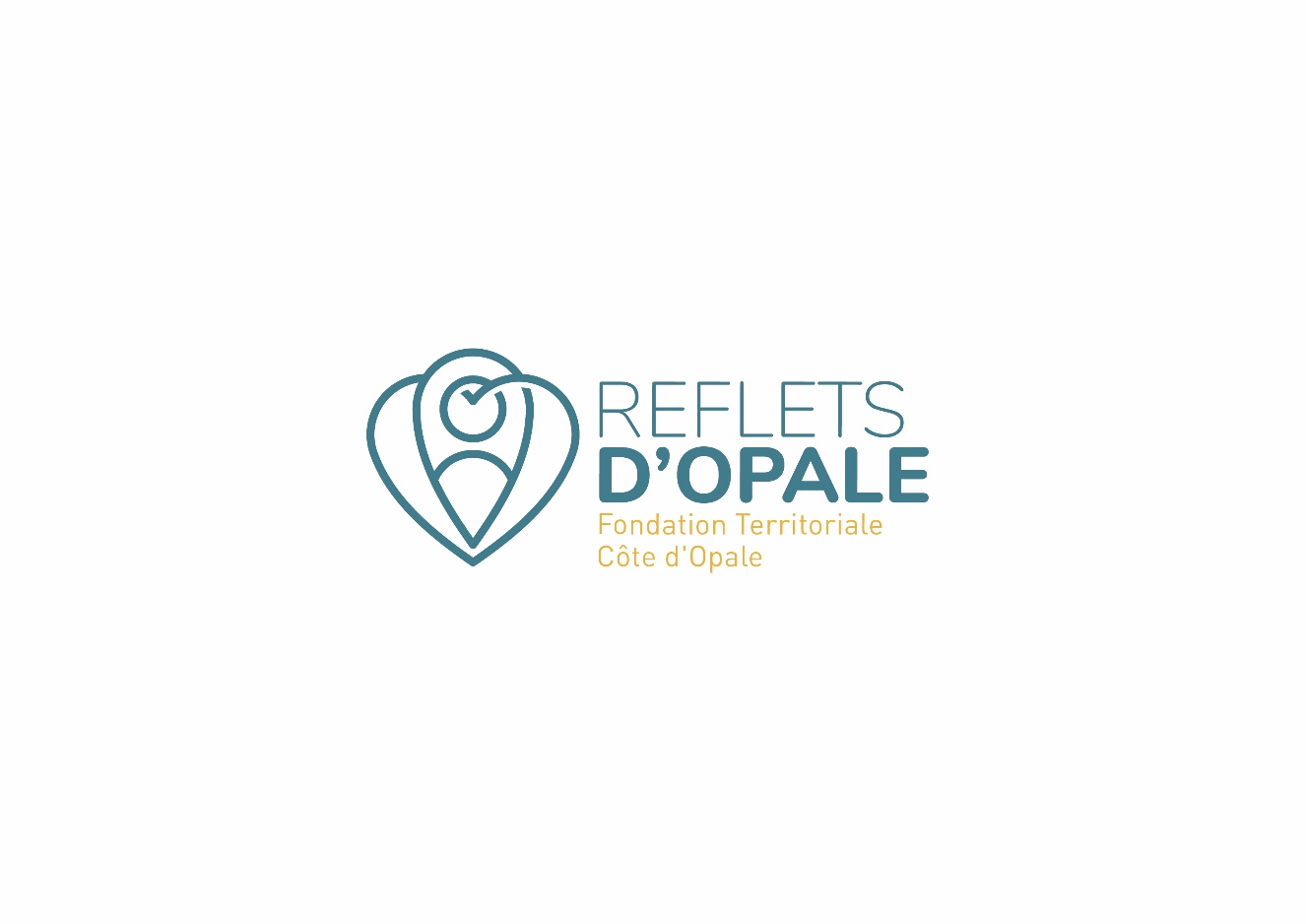 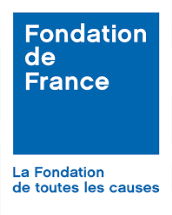 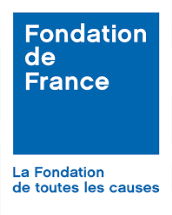 DOSSIER DE CANDIDATURENOMMONTANTETAT DE LA DEMANDECHARGESMontantPRODUITSMontantCHARGES DIRECTESCHARGES DIRECTESRESSOURCES DIRECTESRESSOURCES DIRECTES60 - Achats70 – Vente de produits finis, de marchandises, prestations de servicesAchats matières et fournitures73 – Dotations et produits de tarificationAutres fournitures74 – Subventions d’exploitation61 – Services extérieursLocationsEntretien et réparationAssuranceConseil.s Régional(aux)Documentation62 – Autres services extérieursConseil.s Départemental(aux)Rémunérations intermédiaires et honorairesPublicité, publications-Déplacements, missionsCommunes, communautés de communes ou d’agglomérations :Services bancaires, autres63 – impôts et taxesImpôts et taxes sur rémunérationAutres impôts et taxesOrganismes sociaux (Caf, etc. Détailler)64 – Charges de personnelFonds européens (FSE, FEDER, etc)Rémunération des personnelsL’agence de services et de paiement (emplois aidés)Charges socialesAutres établissements publicsAutres charges de personnelAides privées (fondation)65 – Autres charges de gestion courante75 – Autres produits de gestion courante756. Cotisations758 Dons manuels - Mécénat66 – Charges financières76 – Produits financiers67 – Charges exceptionnelles77 – Produits exceptionnels68 – Dotation aux amortissements, provisions et engagements à réaliser sur ressources affectées78 – Reprises sur amortissements et provisions69 – Impôts sur les bénéfices (IS) ; Participation des salariés79 – Transfert de chargesCHARGES INDIRECTES REPARTIES AFFECTEES AU PROJETCHARGES INDIRECTES REPARTIES AFFECTEES AU PROJETRESSOURCES PROPRES AFFECTEES AU PROJETRESSOURCES PROPRES AFFECTEES AU PROJETCharges fixes de fonctionnementFrais financiersAutresTOTAL DES CHARGESTOTAL DES PRODUITSExcédent prévisionnel (bénéfice)Insuffisance prévisionnelle (déficit)CONTRIBUTIONS VOLONTAIRES EN NATURECONTRIBUTIONS VOLONTAIRES EN NATURECONTRIBUTIONS VOLONTAIRES EN NATURECONTRIBUTIONS VOLONTAIRES EN NATURE86 – Emplois des contributions volontaires en nature87 – Contributions volontaires en nature860 - Secours en nature870 - Bénévolat861 - Mise à disposition gratuite de biens et services871 - Prestations en nature862 - Prestations864 - Personnel bénévole875 – Dons en natureTOTALTOTAL